Early Learning Hub of Clackamas County Governance Council 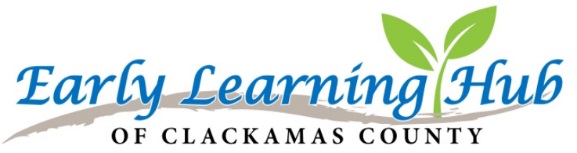 April 13, 2021     |     8:30am to 10:15amZoom Meeting: https://clackamascounty.zoom.us/j/96500522056?pwd=elVKZFlYT2tHc3FkSmd2a1lENGVtdz09Meeting ID: 965 0052 2056                           Passcode: 852826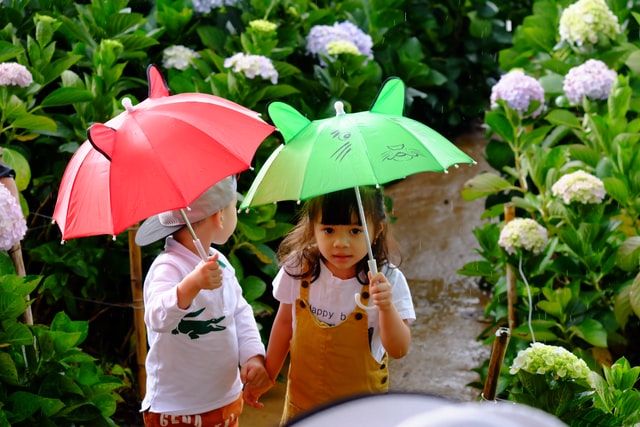 TimeTopicAction/IntentFacilitator/Presenter8:30 – 8:35amWelcome!Quick Intros- Lennie Bjornston, Dani Stamm Thomas, Chelsea Hamilton, Seth Lyon, Erika Zoller, Denise Glascock, Adam Freer, Kim LaCroix, Donalda Dodson, Pat Duke, Mery Perishetti, Brett Walker, Adam Peterson, Sophia Butler, Darcee, Amy Corbett, Brett Walker, Wendy Gibson, Rodney Cook Say hello!Denise Glascock8:35 – 8:50am New Membership ApplicationJen Burkart- North Clackamas (materials attached, Jen will come for a few moments to introduce herself)Discussion and VoteDani Stamm Thomas8:50-9:00amHub UpdatesCoordinated Enrollment: Current Enrollment Update & MarketingHiring UpdateInformationalDani Stamm Thomas9:00am – 9:15amRacism in Public HealthCollective Impact DiscussionLennie isn’t sure if the BIPOC language is fully inclusiveSeth is tired of statements and ready for action Support VoteDarcee motion to passDonalda secondedAll were in favor and motion passedDiscussionLennie noted that a systems issue that will come up in this agenda is about navigators/care-coordinators/FRCsThere’s a consultant hired to prioritize goals and help apply historical context for how these services can fit in with current programs Seeking system integration and alignment efforts within Clackamas i.e. preventive staffing Other system issues to consider:  pediatric well-child assessment tools, ready for K skills, assets, experience, family stability and well-beingAdam FreerKim LaCroix, Erika Zoller- Collective Impact9:15-10:00amFRC Funding OptionsELD Proposed Hub Funding quick overviewPackage options for FRCs Informational, Discussion FRC current contracts are out until September 20, 2022Chelsea added that there may be some more short term and immediate funding that could be transferred in order to save some of the biennium dollars for laterWhen discussing keeping service levels in place, it was noted that nobody would have to be laid offBrett had a concern about using KPI funds for this. He thinks hubs should use the funds for the communities instead of specific staff unless that staff is focused on P-3 alignment. He thinks it’s not unallowable but that it’s also not in the spirit of what the fund was designed to do. He also asked, “how do the dollars get out to the community really quickly?” He thinks this hub has a good process in place but the county RFP process won’t be nimble enough to get the dollars out the door quickly. Chelsea doesn’t want to touch the currently funded valuable KPI programs. The way she’s trying to be nimble is to extend or amend contracts as opposed to rolling out a new NOFO. She’s started working with funders re: budgets to make a plan for what could be done quickly if need beDani also acknowledged that this isn’t the central goal for the KPI dollars, that this would be an extremely small amount of the KPI dollars Lennie was saying there was an FRC built in the GCCF about 8 years ago. What Erika and Kim presented earlier around systems work: this whole subject of navigators is worth studying. He supports path 1Kim La Croix supported option one and mirrored Lennie’s reasoning.  Donalda said it seems as though that system alignment is what we’ve been charged to do. She asked what are we going to do differently to make sure we’re utilizing the information to address our sector plansSeth is also a funder of navigation and, re: equity, there were new investments made in navigation for BIPOC communities and they’re going gang-busters meaning they’re bringing families in at a high rate. Figuring out on a systems level how we coordinate is the difference between making a statement and making a difference. We should be developing a strong lens for what we care about for the limited services.Kim La Croix: How can we leverage Medicaid billing?Lennie said that previously, there were no categories; it was just about who needed support. How are the categorical limits keeping people from working together? Denise wants to know how direct service staff access navigation. Seth echoed Lennie’s point that they’re extremely restricted.Darcee noted:  Regardless which option we choose, quite possibly the more important work to be done IS on this systems analysis which will take time.  I do think Erika's group can get started on this work with regard to the prenatal continuum....but the systems work will need to also include Prenatal to Kinder in my mind. Denise agreedDarcee wants to know if we have affected the sectors we wanted to affect and how those have changed over time. She thinks there also needs to be a plan in place for how we prepare for any changes that we might need to make. That will take lots of time for reflection and thought and data analytics Lennie suggest this a good system issues for Erika’s task group to focus on.Option 2 & 2 B discussion: About half the FRCs are Community Health WorkersPeg King wants to know if we did performance reviews and where we can find more information on current set up and outcomesDo we know how long they typically serve a family for?  How many touchpoints/visits per family?Good point Peg.   When we designed the FRC in Gladstone back in 2013, we utilized the Community Health Workers role & functions presented by CareOregon.   Other classic navigator designed were woven into our work then.    OCF provided us the start-up funding.  Its much changed by now.Darcee wants to know how their growth is measured over time and she’s curious about looking at the data of their work to inform the systems analysis Peg noted in the chat:  Seems like having them be CHWs could be a strategic move - as the CCOs are doing a ton of work in this space as part of our CCO 2.0 contract with OHA. .Adam shared that Erika and Kim set up a meeting with Linn Benton County to see how they were able to blend and braid and leverage funding in order to fund 28 of their navigators, which are FRC’s x community health workers. In that collaboration effort with Medicaid reimbursement efforts because they’re under the same umbrella of navigators, there’s a centralized system of training and evaluation. One key take away was the value of navigators and the need for sustainable funding. The community health worker approach offers a larger community support systemLennie, we do have quarterly performance reports including outputs and outcomes as well as meaningful narrative on services delivered.Any important concept to consider is how much time it takes these FRC’s to acquire this knowledge in order to better serve their communities. This isn’t knowledge that just comes and goes and can be easily replaced Merry asked: What do the numbers look like for the number of families served and number of enquiry for services over the last 18 months? Darcee suggested:  Maybe look more at 2019 vs. 2020 to assess #'s accessing services?  And how the pandemic has affected that?Chelsea said that sometimes these FRC’s are independent of these systems and are actually the first system contact and can help families navigate various other systems The blueprint group is surveying families and doing community outreach but they’ve also suggested that there may be funds available for them for FRCs. The ELD may also have additional hubs funding, that the legislature could hold the budget full. There are many other options on the horizon Darcee wants to know how long the FRC contracts are written for;  option one would write the contracts for 1 year and then we can amend or do new contracts beyond that.Donalda suggested moving forward on plan 1  Vote on package optionDonalda moved to select option 1 as presentedMerry secondedPassed all in favorAmy abstained from voting for conflict of interest Adam noted that we should plan to expect decrease in programmatic funding and that we should look for sources of funding for all our programs to ensure they’re sustained Dani Stamm ThomasDenise Glascock10:00 - 10:15amCommunity Updates & AdjournNext meeting via Zoom, May 11, 2021 @ 8:30am Lennie shared that GCCF pre-k thru 5th grade are in school every afternoon Dracee shared that they have one classroom open now and as staff become available, that will impact their ability to open more classrooms. Additionally, staff are still getting vaccines and trying to navigate their personal childcare needs Brett shared  Head Start to Success has reopened all 10 of our classrooms on a limited basis (both group size and duration)Council MembersDenise Glascock